САБАҚ ЖОСПАРЫ                                                                                     «Бекітемін»                                                                                                                           ________________                                                                                                                 Оқу ісінің меңгерушісі                                                                                                                       «___» ________2015 жПән аты:   Информатика Сыбыны:  10в, 10а Сабақтың тақырыбы:  Анимация.Сабақтың  мақсаты:          а) Білімділігі: Білімділікке, сауаттылыққа, ойлау ұшқырлығын  дамыту          ә) Тәрбиелігі: Жауапкершілікке баулу,дәлдікке үйрету.           б) Дамытушылығы: Оқушының әрбір сабаққа ынтасы мен қабілетін біліктітіріп,пәнге деген қызығушылығын арттыру.   Сабақтың типі: араласОқыту әдістері: сөздік, көрнекілік, практикалықОқушылардың танымдық іс-әрекетін ұйымдастыру тәсілі бойынша: түсіндірме-көрнекі,  проблемалық ізденіс.Оқыту формалары: жеке, ұжымдықКөрнекіліктер  мен техникалық құралдар: көрнекі материалдар, таратпа материалдар, деңгейлік тапсырмалар,Сабақ барысы:І. Ұйымдастыру кезеңі:- сәлемдесіп, қауіпсіздік ережесіне сай сырт кейпі мен заттардың орнында болуын қадағалау.- оқушыларды түгендеп, журналға белгілеу.- оқушыларға жақсы көңіл күй сыйлау.- оқушылардың назарын сабаққа аударып, сабақтың барысымен таныстыру.ІІ. Үй тапсырмасын тексеру.Үйге берілген  тапсырма графикалық нысандарды пайдаланып сурет салу.- Оқушылардың үй тапсырмасын орындағанын анықтау үшін дәптерлерін тексеріп шығу.                                                Жаңа  сабақ  Мысалы:Форманың оң  жақ төменгі бөлігіне Piсture 1 шағын объектісін, сол жақ төменгі қатарына   Lebel  1объектісін орнаты, оларға сәйкес сурет және «туған күніңізбен» мәтінін енгізу керек.Программа жұмысы тоқталғанша, оларды қайталап жылжыту әсері ұйымдастырылсын.           1.Формаға Picture 1,Timer 1,Lebel 1, объектілерін орнатып, қасиеттеріне мән меншіктеу   Picture 1-Appereance Program Files/Microsoft Office/Clipart/Popular/Lion командасын беру. Picture 1 объектісіне арыстан суреті енгізіліп қойылады. Объектісінің жиегі алынып тасталады.          2.Timerl объектісін екі рет шертіп, код терезесін ашу және онда көрінген процедура дайындамасын толтыру.           Private Sub Timerl TimerO          If  Picturel. Top > O  Then          3 Picturel. Move Picturel Left- 30 , Picturel. Top-10            End if           If  Picturel.Left=Then          Picturel .Top =1000          Goto 3: End             Labell. Caption=       If Labell .Left<=4500 Then       Labell .Left = Labell . Left+110       Else : Labell Left.=200       End if       End subІске қосу командасын беру.VІ. Жаңа сабақты бекіту.  “Үш деңгейлі тапсырма” әдісі.            Деңгейлік тапсырмаларды орындау алдында «Өзіндік тірек»  әдісі көмегімен оқушыларға керекті мәліметтерді тірек ретінде тарату.              Қасиеттер сипаттамалары              BorderColor  - контурдың түсін орнату            BorderStyle  - сызық типі            BorderWidth – контурдың қалыңдығы            BackColor -      фигура түсін орнатуBackStyle – фигураның ауданы мөлдір мөлдір емесFillColor –   құю түсіFillStyle -   бояу типі            Visible – объектінің көрінуі немесе жасырынуы                                   Тәжірибелік тапсырмалар.Дөңгелекті салу, түрлі түске бояу. Оңға қарай қозғалту.Дөңгелекті уақыт интервалын қойып қозғалту.VІІ. Қорытындылау. “Пайымдау сұрақтары” әдісі: Сабақ соңында  оқушыларды ой-толғаныс жасауға итермелейтін сұрақтар қою: Сабақта не маңызды болды, не қызық болды, жаңадан не білдіңдер, не үйрендіңдер т.с.с. Бір сұраққа бірнеше оқушы жауап беруі мүмкін.Сабақты қорытындылау: жаңа материалды пысықтау, оқушылардың меңгерген білімдерін талдау, бағалау.Үй тапсырмасы: §21 Анимация. Қозғалып бара жатқан көліктер қозғалысы құру.. Тапсырмалар.Бағдаршамның графикалық  суретін Line, Shape көмегімен салу.  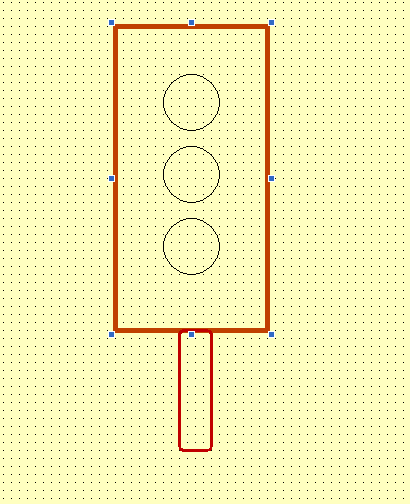 Бағдаршамның графикалық  суретін түстерге бояу. Shape элементінің  BackColor, BackStyle, BorderColor,  BorderStyle, BorderWidth қасиеттерін пайдаланып.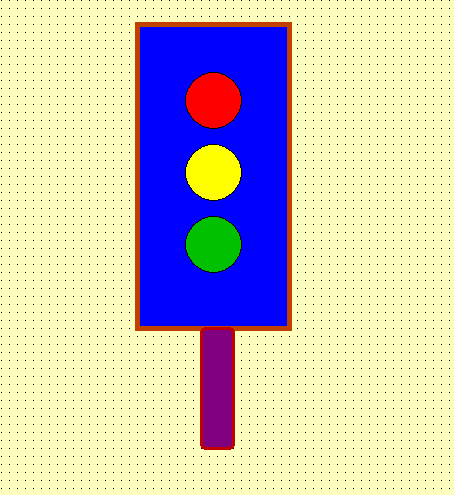 Бағдаршамның жарықтары кезектесіп жануы үшін процедура құру.Timer элементерін қолдануға болады.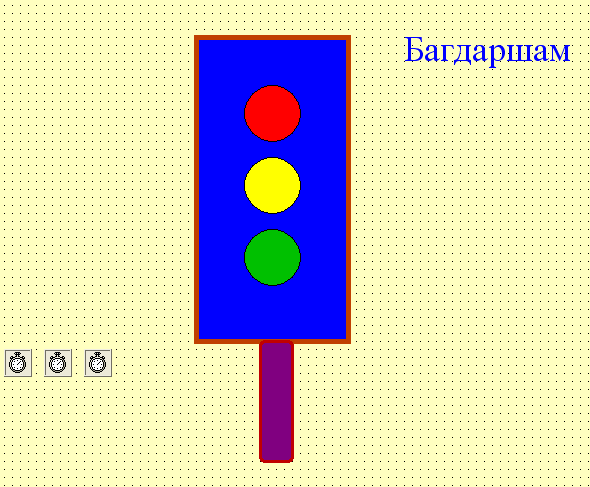       Timer1   Interval   2000      Timer2   Interval   4000      Timer3   Interval   6000                             0, 8                  5, -5                                                                      15                                                      -5, 5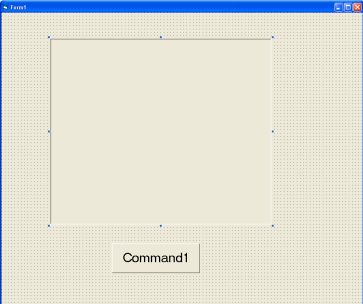 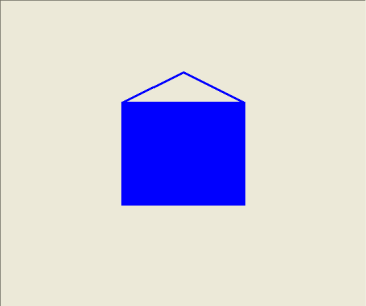 Private Sub Command1_Click()Picture1.Scale (-15, 15)-(15, -15)Picture1.DrawWidth = 3Picture1.Line (-5, 5)-(5, -5), vbBlue, BPicture1.Line (-5, 5)-(0, 8), vbBluePicture1.Line (5, 5)-(0, 8), vbBluePicture1.FillStyle = 0Picture1.FillColor = vbBlueEnd SubVisual Basic  тілі графикалық файлдарды қолданудың қанша тәсілін ұсынады?3 тәсілін ұсынады. Олар&PictureBox-ке дайын суреттерді орналастыру арқылы, Line, Shape элементтері арқылы салу,   PictureBox нысандарына графикалық әдіс арқылы (Pset, Line, Circle)  Графикалық әдістің графикалық файлдардан қандай айырмашылығы бар?Графикалық пішіндерді салу үшін графикалық әдістерді қолданып, процедура саламыз.Picture Box  және Image  элементтерінің айырмашылығы неде?Image-де  графикалық файлдарды бейнелеуге болады, Picture Box-те  графикалық файлдарды бейнелеуге және әр түрлі әдістер арқылы сурет салуға болады.Қандай графикалық әдістерді білесіңдер?Scale (скале) жаңа координата ұсынады, Pset (псет) нүкте салу, Line (лайн)түзу сызық немесе төртбұрыш салу, Circle (киркле) шеңбер, эллипс, доға, сектор салу әдісі.Графиканың процедурасын жазғанда қандай функциялар қолданылады?RGB функциясы арқылы түстер жиынтығын ұсынады,QBCOLOR функциясында 0-15-ке дейінгі сандар белгілі түске сәйкес келеді.  Өзіңді тексерLine  әдісінің қызметі қандай?   Түзу сызықтар мен төртбұрыштар салуБелгі дегеніміз?   B немесе BFНысанға шеңбер, доға, эллипс, сектор салу үшін қандай әдісті қолданамыз? CircleСығу коэффициенті дегеніміз? Оң таңба Visual Basic  тілі графикалық файлдарды қолданудың неше тәсілін ұсынады?  3Private Sub Timer1_Timer()Shape2.BackColor = vbRedShape3.BackColor = vbBlueShape4.BackColor = vbBlueEnd SubPrivate Sub Timer2_Timer()Shape2.BackColor = vbBlueShape3.BackColor = vbYellowShape4.BackColor = vbBlueEnd SubPrivate Sub Timer3_Timer()Shape2.BackColor = vbBlueShape3.BackColor = vbBlueShape4.BackColor = vbGreenEnd SubҚатесін тап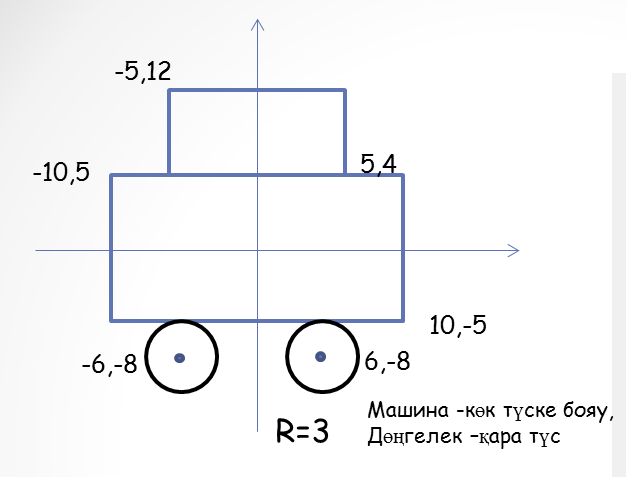 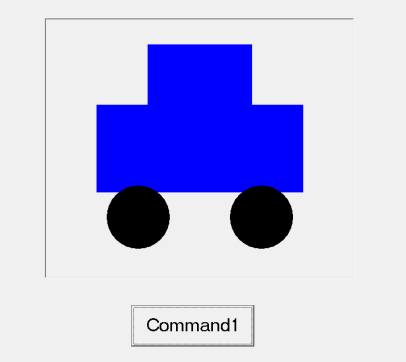 Private Sub Command1_Click()Picture1._______ (-15, 15)-(15, -15)Picture1._______Width = 3Picture1.Line (-10, 5)-(10, -5), vb_____, BFPicture1.______ (-5, 12)-(5, 4), vbBlue, BFPicture1.Circle (-6, -8), 3, vbBlackPicture1.Circle (6, -8), 3, vbBlackPicture1.Fill _________= 0Picture1.Fill_________ = vbBlackEnd SubСыныбы: _____ Аты –жөні:_____________________________             Дұрысы    ______Қатесін тапPrivate Sub Command1_Click()Picture1._______ (-15, 15)-(15, -15)Picture1._______Width = 3Picture1.Line (-10, 5)-(10, -5), vb_____, BFPicture1.______ (-5, 12)-(5, 4), vbBlue, BFPicture1.Circle (-6, -8), 3, vbBlackPicture1.Circle (6, -8), 3, vbBlackPicture1.Fill _________= 0Picture1.Fill_________ = vbBlackEnd SubСыныбы: _____ Аты –жөні:_____________________________             Дұрысы    ______Қатесін тапPrivate Sub Command1_Click()Picture1._______ (-15, 15)-(15, -15)Picture1._______Width = 3Picture1.Line (-10, 5)-(10, -5), vb_____, BFPicture1.______ (-5, 12)-(5, 4), vbBlue, BFPicture1.Circle (-6, -8), 3, vbBlackPicture1.Circle (6, -8), 3, vbBlackPicture1.Fill _________= 0Picture1.Fill_________ = vbBlackEnd SubСыныбы: _____ Аты –жөні:_____________________________             Дұрысы    ______Қатесін тапPrivate Sub Command1_Click()Picture1._______ (-15, 15)-(15, -15)Picture1._______Width = 3Picture1.Line (-10, 5)-(10, -5), vb_____, BFPicture1.______ (-5, 12)-(5, 4), vbBlue, BFPicture1.Circle (-6, -8), 3, vbBlackPicture1.Circle (6, -8), 3, vbBlackPicture1.Fill _________= 0Picture1.Fill_________ = vbBlackEnd SubСыныбы: _____ Аты –жөні:_____________________________             Дұрысы    ______Қатесін тапPrivate Sub Command1_Click()Picture1._______ (-15, 15)-(15, -15)Picture1._______Width = 3Picture1.Line (-10, 5)-(10, -5), vb_____, BFPicture1.______ (-5, 12)-(5, 4), vbBlue, BFPicture1.Circle (-6, -8), 3, vbBlackPicture1.Circle (6, -8), 3, vbBlackPicture1.Fill _________= 0Picture1.Fill_________ = vbBlackEnd SubСыныбы: _____ Аты –жөні:_____________________________             Дұрысы    ______Қатесін тапPrivate Sub Command1_Click()Picture1._______ (-15, 15)-(15, -15)Picture1._______Width = 3Picture1.Line (-10, 5)-(10, -5), vb_____, BFPicture1.______ (-5, 12)-(5, 4), vbBlue, BFPicture1.Circle (-6, -8), 3, vbBlackPicture1.Circle (6, -8), 3, vbBlackPicture1.Fill _________= 0Picture1.Fill_________ = vbBlackEnd SubСыныбы: _____ Аты –жөні:_____________________________             Дұрысы    ______            Қасиеттер сипаттамалары    BorderColor  - контурдың түсін орнату  BorderStyle  - сызық типі  BorderWidth – контурдың қалыңдығы  BackColor -      фигура түсін орнату  BackStyle – фигураның ауданы мөлдір немесе  мөлдір емес FillColor –   құю түсі FillStyle -   бояу типі Visible – объектінің көрінуі немесе жасырынуы          Қасиеттер сипаттамалары    BorderColor  - контурдың түсін орнату  BorderStyle  - сызық типі  BorderWidth – контурдың қалыңдығы  BackColor -      фигура түсін орнату  BackStyle – фигураның ауданы мөлдір немесе мөлдір емес FillColor –   құю түсі FillStyle -   бояу типі Visible – объектінің көрінуі немесе жасырынуы            Қасиеттер сипаттамалары    BorderColor  - контурдың түсін орнату  BorderStyle  - сызық типі  BorderWidth – контурдың қалыңдығы  BackColor -      фигура түсін орнату  BackStyle – фигураның ауданы мөлдір немесе  мөлдір емес FillColor –   құю түсі FillStyle -   бояу типі Visible – объектінің көрінуі немесе жасырынуы          Қасиеттер сипаттамалары    BorderColor  - контурдың түсін орнату  BorderStyle  - сызық типі  BorderWidth – контурдың қалыңдығы  BackColor -      фигура түсін орнату  BackStyle – фигураның ауданы мөлдір немесе   мөлдір емес FillColor –   құю түсі FillStyle -   бояу типі Visible – объектінің көрінуі немесе жасырынуы